                Milí občania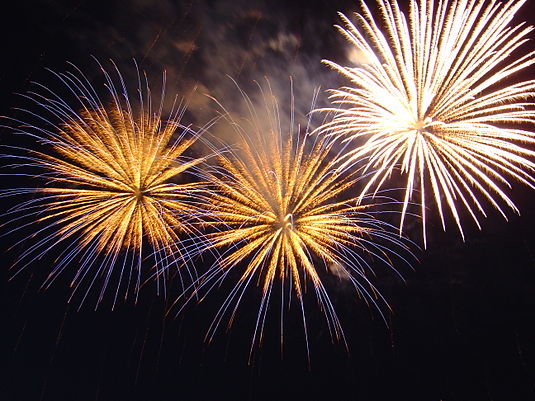                     privítajme Rok 2019 
spoločne s pohárom šampanského1. januára 2019 o 00,30 hod. 
pred obchodom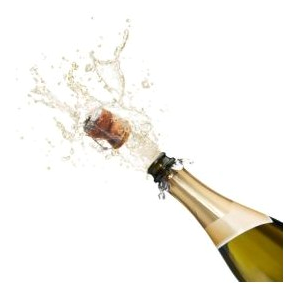 